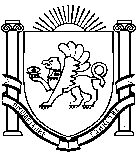 РЕСПУБЛИКА КРЫММИНИСТЕРСТВО ОБРАЗОВАНИЯ, НАУКИ И МОЛОДЕЖИ(МИНОБРАЗОВАНИЯ КРЫМА)П Р И К А ЗО порядке регистрации для участия в государственной итоговойаттестации по образовательнымпрограммам среднего общего образования в Республике Крым в 2015 годуВ соответствии с Федеральным законом от 5 мая 2014 года N84-ФЗ 
«Об особенностях правового регулирования отношений в сфере образования в связи с принятием в Российскую Федерацию Республики Крым и образованием в составе Российской Федерации новых субъектов – Республики Крым и города федерального значения Севастополя и о внесении изменений в федеральный закон «Об образовании в Российской Федерации», Порядком проведения государственной итоговой аттестации по образовательным программам среднего общего образования, утвержденным приказом Минобрнауки России от 26 декабря 2013 года № 1400, с целью организации регистрации участников государственной итоговой аттестации по образовательным программам среднего общего образования (далее – ГИА) на территории Республики Крым в 2015 годуПРИКАЗЫВАЮ: Утвердить Порядок регистрации для участия в ГИА по программам среднего общего образования в Республике Крым в 2015 году (приложение 1).Государственному казенному учреждению Республики Крым «Центр оценки и мониторинга качества образования» (далее – ЦОМКО) организовать регистрацию для участия в ГИА в 2015 году выпускников образовательных организаций среднего общего образования, выпускников прошлых лет.Руководителям органов местного самоуправления, осуществляющим управление в сфере образования (далее – МСУ):  До 25.12.2014  определить пункты регистрации (далее - ПР)  для участия в ГИА 2015 года и предоставить их перечень в ЦОМКО для согласования с председателем Государственной экзаменационной комиссии (далее – ГЭК). До 30.12.2014  опубликовать сведения о местах регистрации для участия в ГИА в 2015 году  в местных средствах массовой информации, разместить на официальных сайтах МСУ, образовательных организаций.До 01.02.2015  осуществить регистрацию выпускников образовательных организаций среднего общего образования, выпускников прошлых лет для участия в ГИА в 2015 году.Контроль за выполнением приказа возложить на первого заместителя министра Журбу Н.В.Министр									  Н.Г. ГончароваПриложение 1к приказу Министерства образования, науки и молодежиРеспублики Крымот 18.01. 2014 г. № 381Порядокрегистрации для  участия в государственной итоговой аттестации по образовательным программам среднего общего образованияв Республике Крым в 2015 году1. Общие положенияПорядок регистрации для участия в государственной итоговой аттестации по образовательным программам среднего общего образования (далее - Порядок) разработан в соответствии с:Федеральным законом Российской Федерации от 29 декабря 2012 года № 273-ФЗ «Об образовании в Российской Федерации»;Федеральным законом Российской Федерации от 5 мая 2014 года N 84-ФЗ «Об особенностях правового регулирования отношений в сфере образования в связи с принятием в Российскую Федерацию Республики Крым и образованием в составе Российской Федерации новых субъектов – Республики Крым и города федерального значения Севастополя и о внесении изменений в федеральный закон «Об образовании в Российской Федерации»;Порядком проведения государственной итоговой аттестации по общеобразовательным программам среднего общего образования (приказ Минобрнауки России от 26 декабря 2013 года № 1400), с изменениями, внесенными приказом Минобрнауки России от 05 августа 2014 № 923.2. Участниками ГИА в форме ГВЭ (государственного выпускного экзамена) в 2015  году  в обязательном порядке являются: обучающиеся, освоившие в 2014/2015 учебном году образовательные программы среднего общего образования, не имеющие академической задолженности, в том числе и за итоговое сочинение (изложение), и в полном объеме выполнившие учебный план или индивидуальный учебный план;выпускники специальных учебно-воспитательных учреждений закрытого типа, а также учреждений, исполняющих наказание в виде лишения свободы, не имеющие академической задолженности, в том числе и за итоговое сочинение (изложение), и в полном объеме выполнившие учебный план или индивидуальный учебный план;обучающиеся, получающие среднее общее образование в рамках освоения образовательных программ среднего профессионального образования, в том числе образовательных программ среднего профессионального образования, интегрированных с образовательными программами основного общего и среднего общего образования;обучающиеся с ограниченными возможностями здоровья, дети-инвалиды, инвалиды.3. Участниками ГИА в форме ЕГЭ (единого государственного экзамена) в 2015 году  на добровольной основе являются: обучающиеся, освоившие в 2014/2015 учебном году образовательные программы среднего общего образования, не имеющие академической задолженности, в том числе и за итоговое сочинение (изложение), и в полном объеме выполнившие учебный план или индивидуальный учебный план, включая выпускников специальных учебно-воспитательных учреждений закрытого типа, а также учреждений, исполняющих наказание в виде лишения свободы;обучающиеся, получающие среднее общее образование в рамках освоения образовательных программ среднего профессионального образования, в том числе образовательных программ среднего профессионального образования, интегрированных с образовательными программами основного общего и среднего общего образования;обучающиеся с ограниченными возможностями здоровья, дети-инвалиды, инвалиды;лица, освоившие образовательные программы среднего общего образования в предыдущие годы и имеющие документ об образовании, подтверждающий получение среднего общего образования (далее – выпускники прошлых лет); лица, имеющие среднее общее образование, полученное в иностранных образовательных организациях.4. Процедура регистрации.Регистрацию выпускников общеобразовательных организаций (далее - ОО)  текущего года осуществляют образовательные организации, в которых выпускники осваивают образовательные программы среднего общего образования; регистрацию выпускников прошлых лет осуществляют органы местного самоуправления, осуществляющие управление в сфере образования.Регистрация для участия в ГИА 2015 году осуществляется в период с 
12 января 2015 г. до 01 февраля 2015 г. путем внесения информации об участнике ГИА в региональную информационную систему «Планирование ГИА» на основании предоставленных ответственному за регистрацию сотруднику организации документов:заявления на сдачу ГИА с указанием перечня предметов (приложение 1); письменного разрешения на обработку персональных данных (приложение 2);копии документа, удостоверяющего личность (перечень документов, приведен в приложении 3);копии документа, подтверждающего получение полного общего образования (для выпускников пошлых лет). Оригинал иностранного документа об образовании предъявляется с заверенным в установленном порядке переводом на русском языке;оригинал или заверенную в установленном порядке копию справки, подтверждающей факт установления инвалидности, выданной государственным учреждением медико-социальной экспертизы (для лиц с ограниченными возможностями здоровья).Заявления на участие в ГИА подаются обучающимися, выпускниками прошлых лет лично на основании документа, удостоверяющего их личность, или их родителями (законными представителями) на основании документа, удостоверяющего их личность, или уполномоченными лицами на основании документа, удостоверяющего их личность, и оформленной в установленном порядке доверенности.Выпускники прошлых лет при подаче заявления предъявляют оригиналы документов об образовании. Оригинал иностранного документа об образовании предъявляется с заверенным в установленном порядке переводом на русском языке.На заявление проставляется отметка о номере и дате его поступления, а также подпись лица, принявшего заявление. Заявление подлежит обязательной регистрации в Журнале регистрации заявлений в день подачи согласно приложению № 4 к настоящему Порядку.5. Внесение изменений в регистрационные данные.Обучающиеся имеют право изменить (дополнить) перечень указанных в заявлении экзаменов при наличии у них уважительных причин (болезни или иных обстоятельств, подтвержденных документально). В этом случае обучающийся подает заявление в ГЭК с указанием измененного перечня учебных предметов, по которым он планирует пройти ГИА, и причины изменения заявленного ранее перечня согласно приложению № 5 к настоящему Порядку. Указанное заявление подается до 1 марта 2015 г.ПредседателюГосударственной  экзаменационной  комиссии Республики КрымГончаровой Н.Г.Заявление(фамилия)(имя)(отчество)                                                      ч       ч.                   м      м.                     г.       г          г         гДокумент, удостоверяющий личность ________________________________                                                                                                                                   (наименование документа)прошу зарегистрировать меня для участия в государственной итоговой аттестации по следующим общеобразовательным предметам: (нужный предмет по необходимой форме отметить «Х»)Прошу создать условия для сдачи ГИА с учетом состояния здоровья, подтверждаемого:Согласие на обработку персональных данных прилагается.Подпись заявителя ______________/______________________________________________                                                                                                                    (Ф.И.О.)«____»___________ 2015 г.Заявление принял: ___________________ / _______________________________________                                                          (подпись)                                           (Ф.И.О.) Дата «____»___________2015 г.                                                          Регистрационный номер _________________________СОГЛАСИЕНА ОБРАБОТКУ ПЕРСОНАЛЬНЫХ ДАННЫХЯ, _______________________________________________________________________,(Ф.И.О.)паспорт______________________________, выдан_____________________________________                                         (серия, номер)                                                                                (кем и когда выдан)_________________________________________________________________________________даю свое согласие на обработку в _____________________________________________________________________________________________________________________________________________________________________________________________________________(наименование организации)моих персональных данных, относящихся исключительно к перечисленным ниже категориям персональных данных: фамилия, имя, отчество; пол; дата рождения; тип документа, удостоверяющего личность; данные документа, удостоверяющего личность; гражданство; информация о выбранных экзаменах; информация об отнесении участника ГИА к категории лиц с ограниченными возможностями здоровья, инвалидов; информация о результатах экзаменов.Я даю согласие на использование персональных данных исключительно в целях формирования федеральной информационной системы обеспечения проведения государственной итоговой аттестации обучающихся, освоивших основные образовательные программы основного общего и среднего общего образования, и приема граждан в образовательные организации для получения среднего профессионального и высшего образования (ФИС) и региональной информационной системы обеспечения проведения государственной итоговой аттестации (РИС), а также на хранение данных об этих результатах на электронных носителях.Настоящее согласие предоставляется мной на осуществление действий в отношении моих персональных данных, которые необходимы для достижения указанных выше целей, включая (без ограничения) сбор, систематизацию, накопление, хранение, уточнение (обновление, изменение), использование, передачу третьим лицам для осуществления действий по обмену информацией (операторам ФИС и РИС), обезличивание, блокирование персональных данных, а также осуществление любых иных действий, предусмотренных действующим законодательством Российской Федерации.Я проинформирован, что ______________________________________________________________________________________________________________________________________________________________________________________________________________(наименование организации)гарантирует обработку моих персональных данных в соответствии с действующим законодательством Российской Федерации как неавтоматизированным, так                                              и автоматизированным способами.Данное согласие действует до достижения целей обработки персональных данных или в течение срока хранения информации.Данное согласие может быть отозвано в любой момент по моему письменному заявлению.Я подтверждаю, что, давая такое согласие, я действую по собственной воле и в своих интересах.«___»_____________2015г.		/__________________                         (дата)                                                                     (подпись)                           (Ф.И.О.)Приложение № 3к Порядку регистрации для участия в государственной итоговой аттестации по программам среднего общего образованияв Республике Крым в 2015 году Перечень документов, удостоверяющих личность,на основании которых осуществляется регистрация для участия в ГИАДокументы, удостоверяющие личность граждан Российской ФедерацииПаспорт гражданина Российской Федерации, удостоверяющий личность гражданина РФ на территории РФ.Паспорт Российской Федерации для выезда и въезда в РФ (заграничный).Дипломатический паспорт.Служебный паспорт.Паспорт моряка.Удостоверение личности военнослужащего.Временное удостоверение личности гражданина Российской Федерации, выданное на период оформления паспорта.Документы, удостоверяющие личность иностранных граждан Паспорт гражданина иностранного государства.Разрешение на временное проживание.Вид на жительство.Документы, удостоверяющие личность лица без гражданстваРазрешение на временное проживание.Вид на жительство.Документы, удостоверяющие личность беженцевУдостоверение беженца.Свидетельство о рассмотрении ходатайства о признании гражданина беженцем. ЖУРНАЛ РЕГИСТРАЦИИ ЗАЯВЛЕНИЙВ МУНИЦИПАЛЬНОМ КАЗЁННОМ ОБЩЕОБРАЗОВАТЕЛЬНОМ УЧРЕЖДЕНИИ «ДОЛИННЕНСКАЯ СРЕДНЯЯ ОБЩЕОБРАЗОВАТЕЛЬНАЯ ШКОЛА» БАХЧИСАРАЙСКОГО РАЙОНА РЕСПУБЛИКИ КРЫМПриложение № 5к Порядку регистрации для участия в государственной итоговой аттестации по образовательным программам среднего общего образованияв Республике Крым в 2015 г.Дополнительное заявлениеПредседателюГосударственной экзаменационной комиссии Республики КрымГончаровой Н.Г._____________________________                              (ФИО участника ГИА)_____________________________Категория участника _________________________________________________________________________   (наименование образовательной организации)_____________________________                       (контактный телефон)ЗаявлениеПрошу изменить (дополнить) мне перечень общеобразовательных предметов по выбору для прохождения ГИА на территории Республики Крым в основные сроки (май-июнь) 2015 года на основании ___________________________________________________________________________________________________________________________________К заявлению прилагаю ___________________________________________________________                                                (документ №, дата, учреждение, выдавшее документ)Заявление принял:___________/____________________       (подпись)                              (ФИО)Дата«	»	2015 г.Заявление передал в ГЭК: .___________/____________________     (подпись)                              (ФИО)Дата«	»	2015 г.Заявление принял секретарь ГЭК:___________/____________________      (подпись)                              (ФИО)Дата«	»	2015 г.18.12.2014 г.№381 г. СимферопольЯ, Контактный телефон: Дата рождения: ..Серия: Номер:Пол: МужскойЖенскийВ форме ГВЭВ форме ЕГЭВ форме ГВЭВ форме ЕГЭрусский языканглийский язык письменноматематика базовый уровеньанглийский язык с устной частью*математика профильный уровень*немецкий язык письменнофизиканемецкий язык с устной частью*географияфранцузский язык письменнохимияфранцузский язык с устной частью*информатика и ИКТиспанский язык письменнобиологияиспанский язык с устной частью*историялитератураобществознание* математика на профильном уровне и иностранные языки с устной частью сдаются только в форме ЕГЭСправкой об установлении инвалидности Рекомендациями ПМПК Регистрационный №Дата регистрацииФамилия, инициалы участника ГИАДокумент, удостоверяющий личностьДокумент, удостоверяющий личностьДокумент, удостоверяющий личностьКатегория участника в соответствии с РИСКатегория участника в соответствии с РИСПеречень предметов длясдачи ГИА в форме:Перечень предметов длясдачи ГИА в форме:Регистрационный №Дата регистрацииФамилия, инициалы участника ГИАНаименование документасерияномеручащийсяВыпускник прошлых летГВЭЕГЭ12345678910